5 Класс СБО 16.04.20Тема: Правила поведения на дороге и в транспортеГород, в котором с тобой мы живем,Можно по праву сравнить с букварем.Вот она – азбука над головой:Знаки развешаны над мостовой!Азбукой улиц, проспектов, дорогГород дает нам все время урок.Азбуку города помни всегда,Чтоб не случилась с тобою беда!- Действительно, нужно очень хорошо знать правила поведения на дорогах города, но еще важнее помнить о них всегда и всегда выполнять.Задание Ответь на вопросы Викторина «Зелёный огонёк»- Как называется дорожка по которой двигаются пешеходы?______________- Что означает красный, жёлтый, зелёный сигнал светофора?_________________- Что следует сделать, прежде чем начать переходить улицу?_________________- Где можно переходить улицу?__________________________________________- Можно ли играть на мостовой?_________________________________________- Как нужно идти по тротуару?__________________________________________- Почему запрещается цепляться за грузовые машины и их прицепы?____________________________________________________________- Где должен останавливаться пешеход, не успевший закончить переход?_____________________________________________________________- Где можно кататься на велосипеде?__________________________________________________________Задание! Подпиши под картинкой какой знак.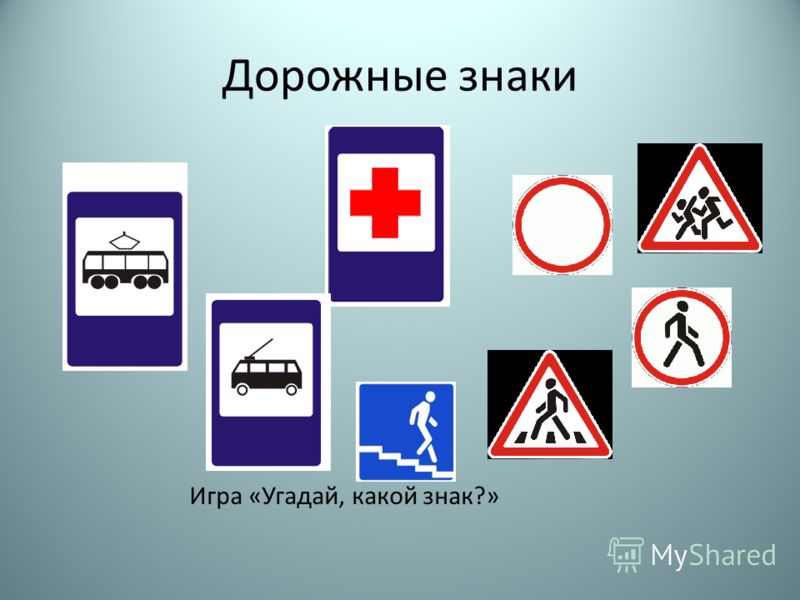 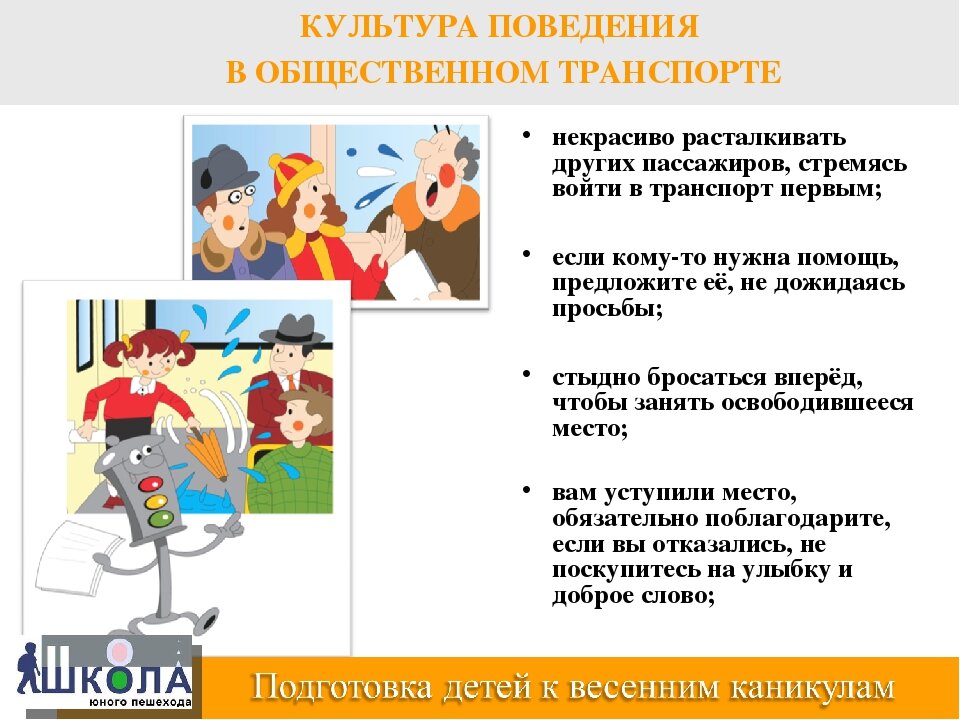 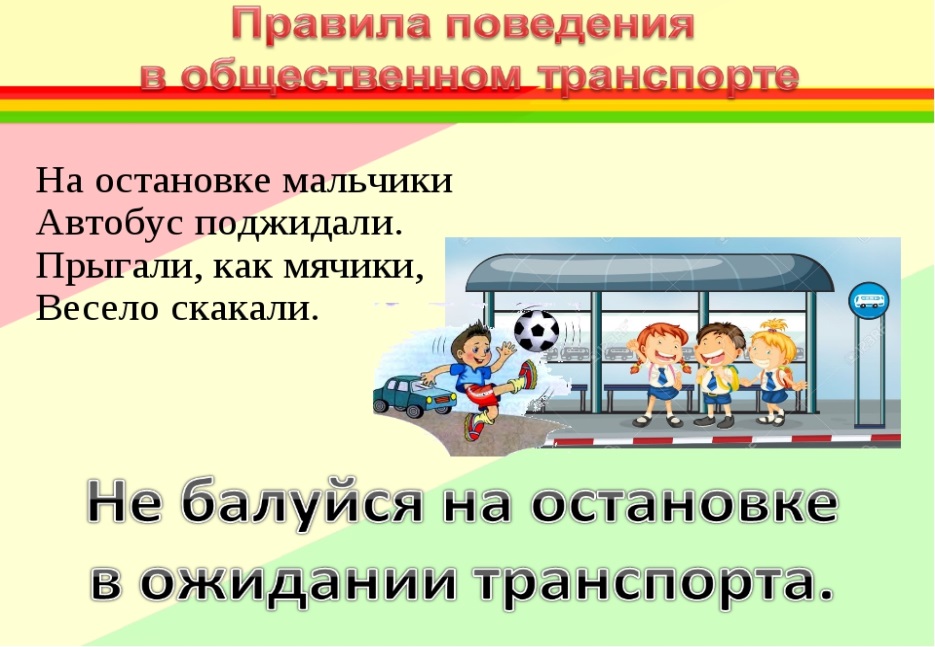 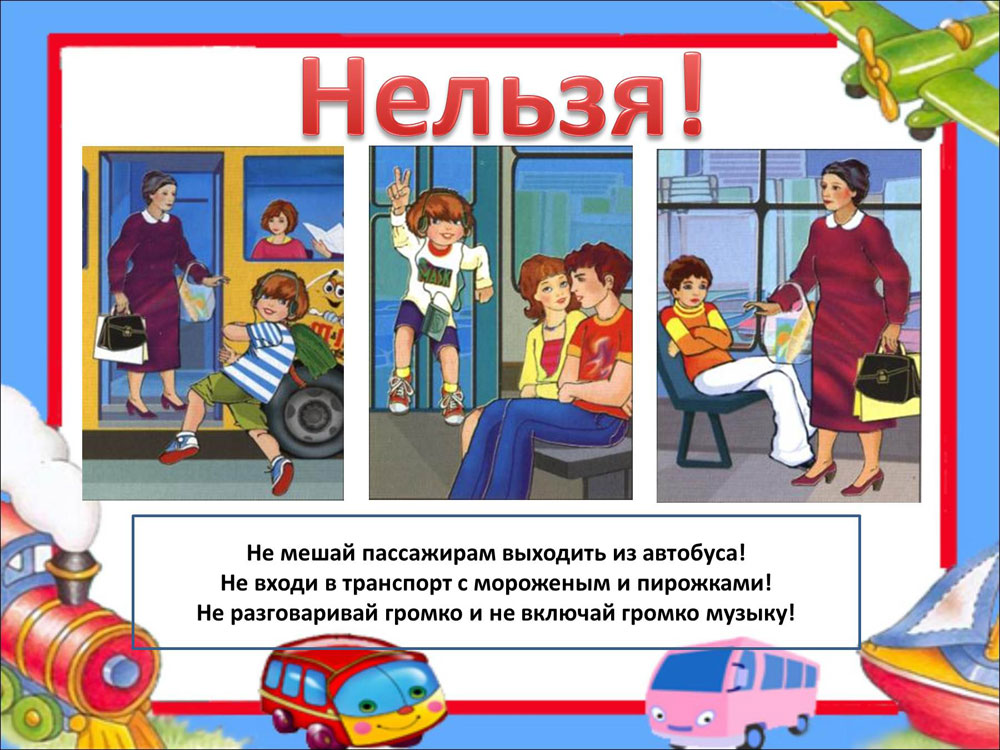 Задание! Выбери правильный ответ и обведи в красный круг.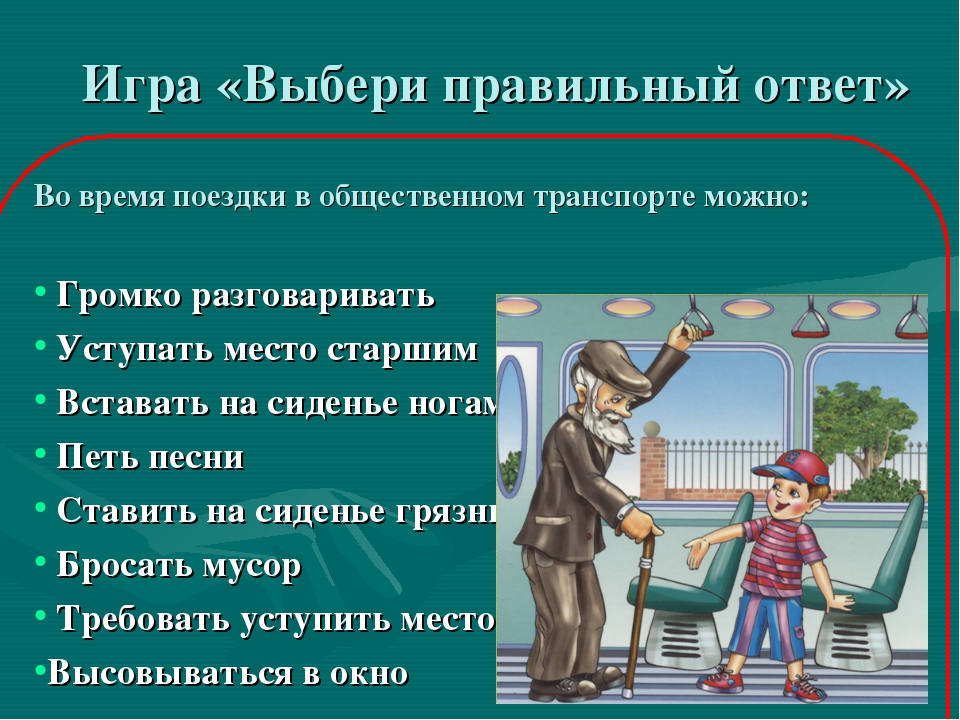 